Государственное бюджетное учреждение Калининградской области«Отряд государственной противопожарной службы и обеспечения мероприятий гражданской обороны»ОТДЕЛ МОНИТОРИНГА И ПРОГНОЗИРОВАНИЯ ЧРЕЗВЫЧАЙНЫХ СИТУАЦИЙ___Сentre of monitoring and forecasting of extreme situations___19 мая .                                                                                                                     № 457 - ОМП ЧСОрганизациям и учреждениям
в соответствии с Табелем передачи
прогностической информацииОПЕРАТИВНЫЙ ЕЖЕДНЕВНЫЙ ПРОГНОЗчрезвычайных ситуаций (ЧС) на территории Калининградской области	с 19 мая 2020 года по 20 мая 2020 года		Подготовлен на основании информации Калининградского ЦГМС, Управления Федеральной службы по надзору
в сфере защиты прав потребителей и благополучия человека по Калининградской области, Центрального управления
Федеральной службы по экологическому, технологическому и атомному надзору, ИЗМИРАН, Филиала ФГБУ
«Администрация морских портов Балтийского моря» в порту Калининград1.АНАЛИЗ РИСКА(ОПЕРАТИВНАЯ ИНФОРМАЦИЯ)1.1.МОНИТОРИНГ1.1.1. Метеорологический на 06.00 МСКпо данным Гидрометцентра России (meteoinfo.ru)1.1.2. Средняя суточная температура воздуха в г. КалининградОтопительный период должен начинаться не позднее и заканчиваться не ранее дня, следующего за днем окончания5-дневного периода, в течение которого соответственно среднесуточная температура наружного воздуха ниже 80С или среднесуточная температура наружного воздуха выше 80С.(Постановление Правительства РФ от 06.05.2011 №354 (в ред. Постановления Правительства РФ от 25.12.2015 N 1434) "О предоставлении коммунальных услуг собственникам и пользователям помещений в многоквартирных домах и жилых домов").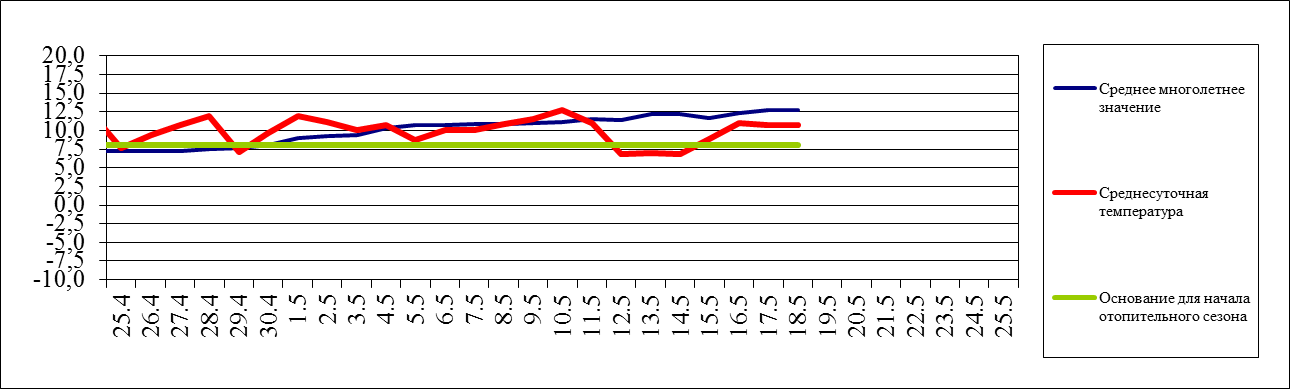 1.1.3.Гидрологический (информация Калининградского ЦГМС-филиала ФГБУ Северо-Западное УГМС, Администрации Морского порта Калининград)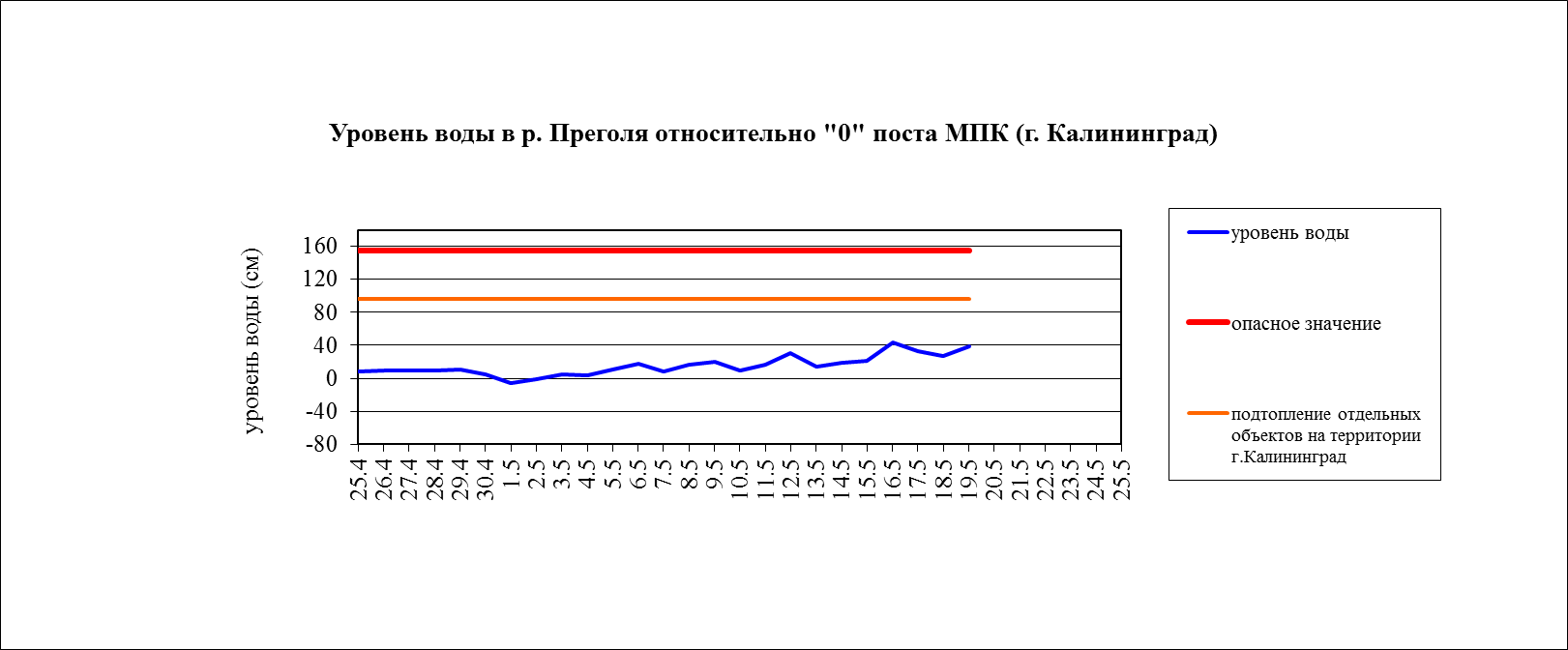 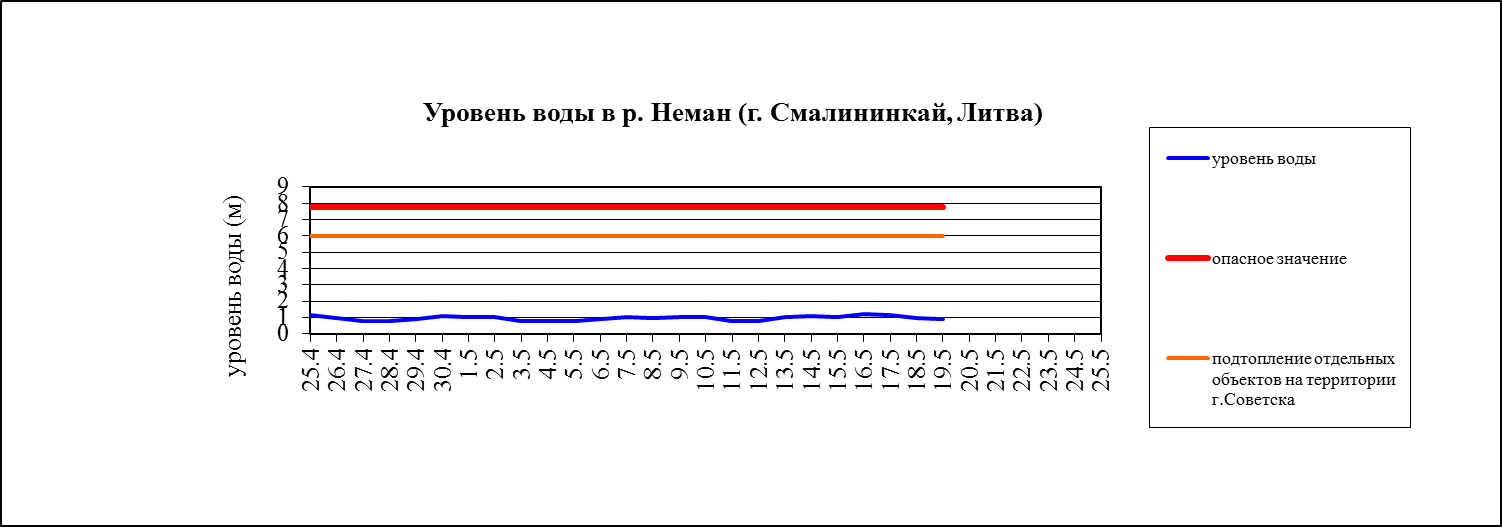 1.1.4. Лесопожарный  (информация агентства по охране, воспроизводству и использованию объектов животного
 мира и лесов Калининградской области и ЦУКС ГУ МЧС России по Калининградской области):По Калининградской области пожароопасность 1 класса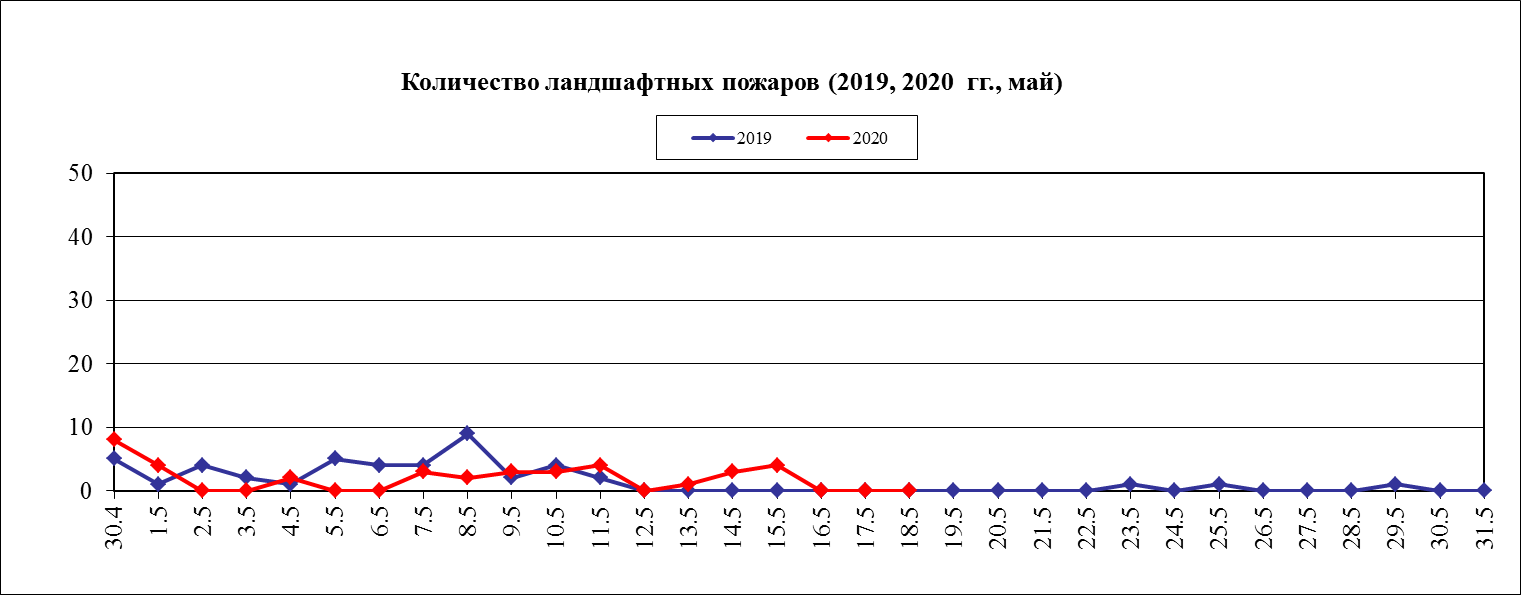 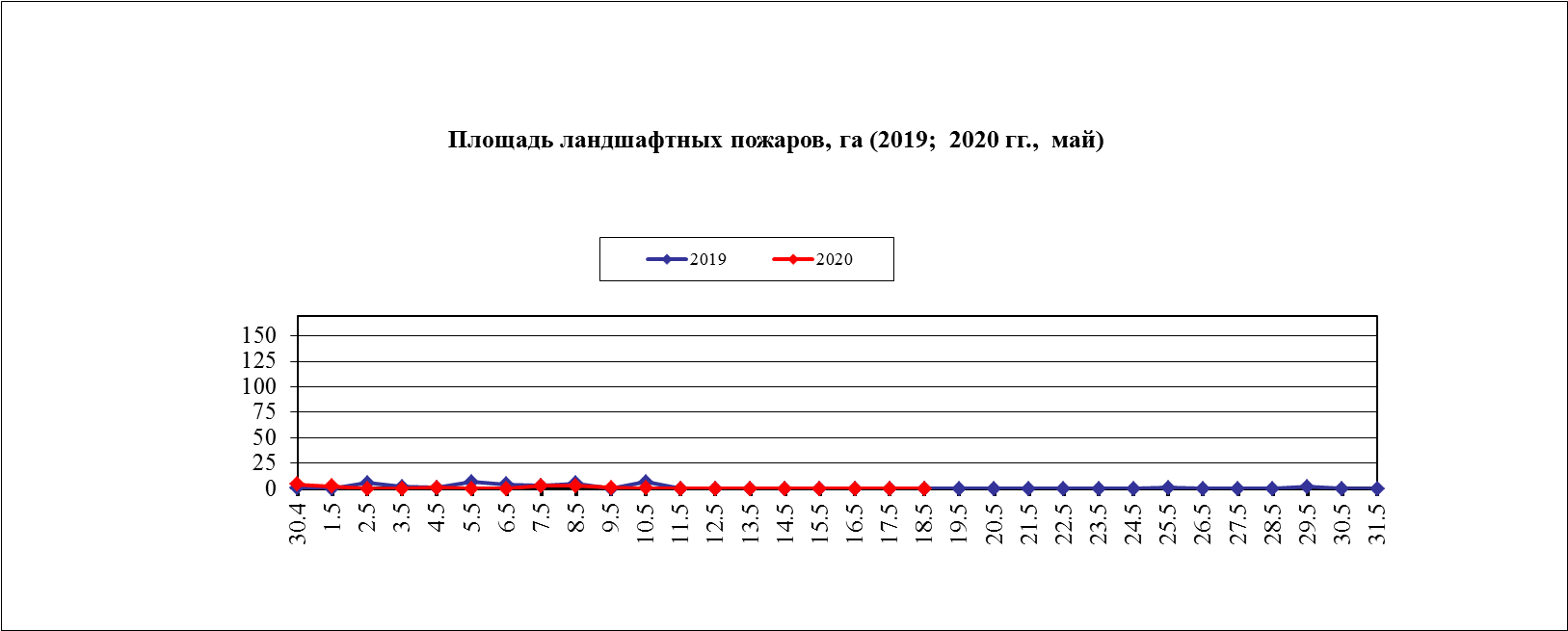 1.1.5. Агрометеорологический мониторинг1.1.6.Радиационый1.1.7.Химический(постоянно осуществляется собственниками и эксплуатирующими организациями стационарных химически опасных объектов)Выбросов (сбросов) в атмосферу, гидросферу, и литосферу АХОВ на территориях
химически опасных объектов, в санитарно-защитных и охранных зонах не обнаружено.1.1.8.Геофизический1.1.9. Эпидемиологический, эпизоотический и фитосанитарный1.1.10.Техногенных и природных ЧС, аварий и инцидентов, близких по параметрам к ЧС1.2.ПРОГНОСТИЧЕСКАЯ ИНФОРМАЦИЯ1.2.1. Прогноз метеорологических условий по территории Калининградской области на сутки и последующие двое суток -(информация Калининградского ЦГМС)1.2.2. Вспомогательный прогноз метеорологических условий по пунктам Калининградской области на сутки (информация Гидрометцентра России http://meteoinfo.ru/)1.2.3. Агрометеорологический прогноз:
В течение суток опасные агрометеорологические явления не прогнозируются.1.2.4. Прогноз космической погоды:Вспышечная активность ожидается очень низкая. Геомагнитное поле спокойное с отдельными периодами неустойчивости. Радиационная обстановка – невозмущенная. Возможны ухудшение условий КВ-радиосвязи в отдельные часы суток.1.2.5. Прогноз высоты волны и направления волн в Балтийском  море1.2.6. Прогноз природных опасностей  на территории Европы2. ОЦЕНКА РИСКА2.1. ПРОГНОЗ ЧРЕЗВЫЧАЙНЫХ СИТУАЦИЙ2.1.1.Природные чрезвычайные ситуации2.1.2. Техногенные чрезвычайные ситуации2.1.3.Биолого-социальные чрезвычайные ситуацииДежурный по отделу                                                                                                                    Асташина Е.И.Врио начальника отдела                                                                                                             Юрченко А.А.                                                                                                                                                                                     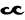 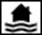 	. Калининград, Московский пр-т, 188	тел., факс (4012) 311-288; E-mail: tcmp_klg@mail.ruПРЕДУПРЕЖДЕНИЕоб опасных гидрометеорологических явлениях: нет. 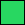 Погода безопасна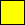 Погода потенциально
опасна, возможны неблагоприятные (НЯ) гидрометеорологические явленияПогода опасна. Имеется вероятность стихийных бедствий, нанесения ущерба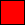 Погода очень опасна. Имеется вероятность крупных разрушений
и катастрофМетеорологические
величиныБалтийскПионерскийКалининградЖелезно-дорожныйЧерняховскСоветскТ воздуха, 0С9,59,68,99,28,28,5Направление
ветразападныйзападныйштильвосточныйюго-восточныйюжныйСкорость ветра, м/с620111Видимость, км224151010Осадки за 12 ч., мм91297123Комментарий
к погодедымкадымкаморосьнетнетливневой дождь слабыйВывод:   метеорологические явления, способные вызвать ЧС, не наблюдались.Вывод:   метеорологические явления, способные вызвать ЧС, не наблюдались.Вывод:   метеорологические явления, способные вызвать ЧС, не наблюдались.Вывод:   метеорологические явления, способные вызвать ЧС, не наблюдались.Вывод:   метеорологические явления, способные вызвать ЧС, не наблюдались.Вывод:   метеорологические явления, способные вызвать ЧС, не наблюдались.Вывод:   метеорологические явления, способные вызвать ЧС, не наблюдались.Паводковая обстановка (существенные изменения в режиме рек области):уровень воды на реках области не приближается к опасным значениямКласс пожарной опасностиIIIIIIIVVСтепень опасностиотсутствуетмалаясредняявысокаячрезвычайнаяПункт наблюденияКласс пожарной опасности
по условиям погодыСтепень пожарной опасностиКалининград1отсутствуетПионерск1отсутствуетБалтийск1отсутствуетСоветск1отсутствуетЖелезнодорожный1отсутствуетЧерняховск1отсутствуетМамоново1отсутствуетЗа суткиАППГВсего в 2020 годуКоличество природных пожаров: 00669в том числе ландшафтных пожаров:00654в том числе лесных пожаров:0015Действующие лесные пожарынетнетнетОпасные явленияМесто (наблюдательные подразделения КЦГМС)СрокПримечанияПереувлажнение почвынетнетнетЗасуха атмосфернаянетнетнетЗаморозкинетнетнет№Станция
мониторингаДолгота,
град.Широта,
град.Высота,
мПределы колебания фонового уровняМЭД гамма-излучения, мкЗв/ч (мкР/ч)1.Балтийск19.8854.6540,10 – 0,16мкЗв/ч (10 – 16мкР/ч)0,12 (13)2.Мамоново19.9354.47280,10 – 0,16мкЗв/ч (10 – 16мкР/ч)0,10 (11)3.Пионерский20.1554.95390,10 – 0,16мкЗв/ч (10 – 16мкР/ч)0,10 (11)4.Калининград20.5554.72210,10 – 0,16мкЗв/ч (10 – 16мкР/ч)0,15 (16)5.Железнодорожный21.3054.37500,10 – 0,16мкЗв/ч (10 – 16мкР/ч)0,13 (14)6.Черняховск21.7754.63250,10 – 0,16мкЗв/ч (10 – 16мкР/ч)0,14 (15)7.Советск21.9355.08370,10 – 0,16мкЗв/ч (10 – 16мкР/ч)0,11 (12)Геомагнитная обстановка:спокойная Вспышечная активность солнца:очень низкаяЭпидемиологическая обстановка:неблагополучная по COVID-19.На территории Калининградской области введены ограничительные мероприятия (карантин) с запретом проведения деловых, спортивных, культурных, развлекательных, публичных и иных массовых мероприятий по 31 мая 2020 года (Постановление Правительства Калининградской области
от 16 марта 2020г. № 134, с изменениями от 28 апреля 2020 года № 238, от 11 мая 2020 года № 256, от 12 мая 2020 года № 267).Эпизоотическая обстановка:благополучнаяФитосанитарная обстановка:благополучнаяХарактерМестоДатаОписаниенетнетнетнетДата19.05.202020.05.202020.05.202021.05.2020Время09.00-21.0021.00-09.0009.00-21.0021.00-09.00Облачностьоблачно переменная облачностьпеременная облачностьпеременная облачностьОсадкивременами дождьпреимущественно без осадковпреимущественно без осадковпреимущественно без осадковВетерзападный,                      северо-западный                                                                     6-11 м/ссеверо-западный,                                                                     северный                      2-6 м/ссеверо-западный,                                                                     северный                      6-9 м/ссеверо-западный,                                                                     северный                      6-11 м/сТемпература+10…+140С+1…+60С+10…+150С+1…+50СЯвлениянетместами туманнетнетВидимость3-,                                 в дожде 1-3-3-3-ВыводыМетеорологические явления, способные вызвать ЧС не прогнозируются. Метеорологические явления, способные вызвать ЧС не прогнозируются. Метеорологические явления, способные вызвать ЧС не прогнозируются. Метеорологические явления, способные вызвать ЧС не прогнозируются. Метеоро-логические
величиныПункты наблюденияПункты наблюденияПункты наблюденияПункты наблюденияПункты наблюденияПункты наблюденияМетеоро-логические
величиныБалтийскПионерскийКалининградЖелезно-дорожныйЧерняховскСоветскТ воздуха днем/ночью, 0С11/712/613/414/415/414/3Осадки, мм0,40,521,81,80,7Направление 
ветразападныйзападныйзападныйзападныйзападныйзападныйСкорость ветра, м/с444333Комментарий
к прогнозу
погодыоблачно с прояснениями, небольшой      дождьоблачно с прояснениями,    без осадковоблачно с прояснениями, небольшой      дождьоблачно,   небольшой  дождь      облачно, временами небольшой      дождьоблачно, временами небольшой      дождь1210778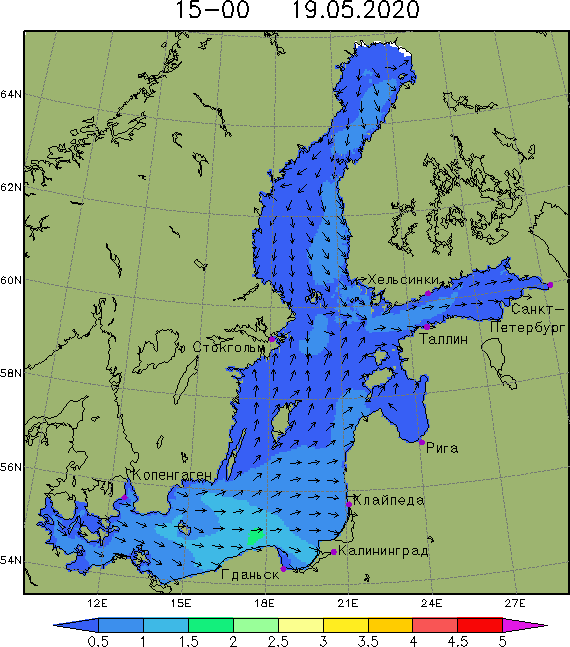 Высота волн в юго-восточной
части Балтийского моря
до 2 му побережья
Калининградской области
до  1 м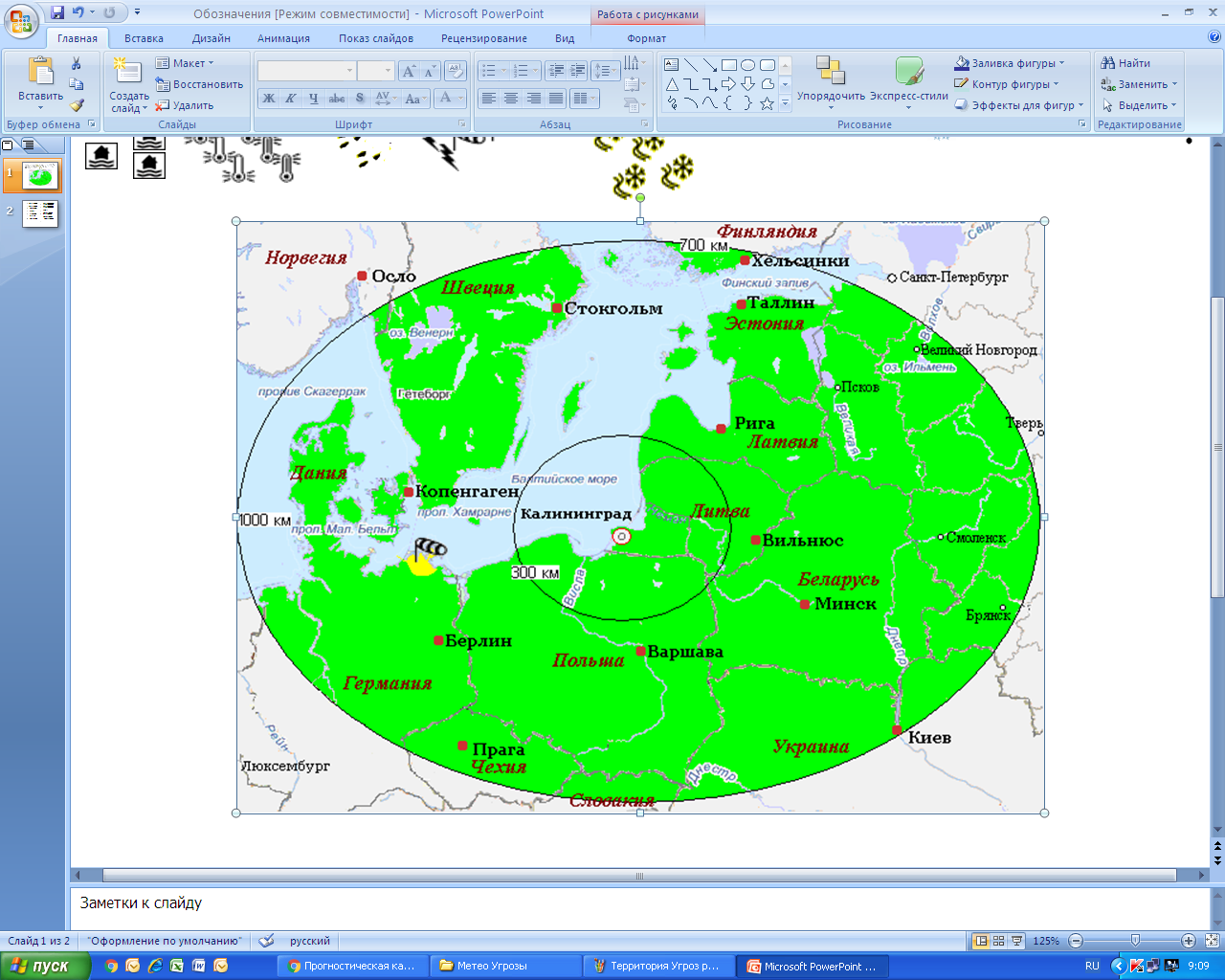 Условные обозначения явленийУсловные обозначения явлений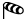 ветер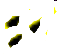 сильные осадки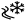 снежный накат, гололедица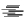 туман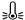 экстремально низкая температура воздуха туманподтопление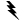 грозавысокий прибойУгрозы природного характера на территории Европы, способные вызвать ЧС, на территорииКалининградской области отсутствуют.Угрозы природного характера на территории Европы, способные вызвать ЧС, на территорииКалининградской области отсутствуют.Угрозы природного характера на территории Европы, способные вызвать ЧС, на территорииКалининградской области отсутствуют.Возможные ЧС:
(на основании анализа данных многолетних наблюдений,
краткосрочного метеопрогноза, с учетом возможных 
природных опасностей на территории европейских стран)не прогнозируетсяВозможные ЧС:(на основании анализа данных многолетних наблюдений)локального характера, обусловленные:- авариями на автодорогах (0,002)- авариями на коммунальных системах жизнеобеспечения (0,002)-авариями на судах (0,003)Возможные ЧС:
(на основании данных многолетних
наблюдений и анализа эпидемиологической,
эпизоотической и фитосанитарной обстановки)муниципального характера, обусловленные:- инфекционной заболеваемостью населения (0,002)